   المملكة العربية السعودية				 			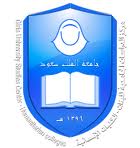         جامعة الملك سعود									كلية الحقوق والعلوم السياسية – قسم طالبات      الوقتاليوم8 - 99 - 1010 - 1111 - 1212 - 11 - 2الأحــــدأرشاد أكاديمي318حقق أصول الفقهشعبة ( 44411)قاعة (07)113حقق المدخل للفقه الإسلامي شعبة (45903) قاعة (07)239حقق القانون الدولي العام (2) شعبة ( 39528)قاعة (19)ساعة مكتبيةالاثنينالثلاثــاءأرشاد أكاديمي318حقق أصول الفقهشعبة ( 44411)قاعة (07)113حقق المدخل للفقه الإسلامي شعبة (45903) قاعة (07)239حقق القانون الدولي العام (2) شعبة ( 39528)قاعة (19)ساعة مكتبيةالأربعاءالخميــسأرشاد أكاديمي318حقق أصول الفقهشعبة ( 44411)قاعة (07)113حقق المدخل للفقه الإسلامي شعبة (45903) قاعة (07)239حقق القانون الدولي العام (2) شعبة ( 39528)قاعة (19)ساعة مكتبية